Publicado en Castilla la Mancha el 19/06/2018 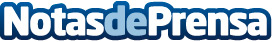 169 insolventes se acogen a la Ley de la Segunda Oportunidad en Castilla la ManchaEl 81% de estos casos los ha tramitado Repara tu Deuda, ostentando el 100% de éxito en todos los casos finalizados con la cancelación de las deudasDatos de contacto:David Guerrero655956735Nota de prensa publicada en: https://www.notasdeprensa.es/169-insolventes-se-acogen-a-la-ley-de-la Categorias: Castilla La Mancha http://www.notasdeprensa.es